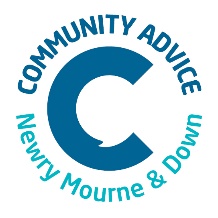 January 2023Dear Applicant Role: Part Time Tribunal RepresentativeSalary: £25,409 pro rata or Trainee £20,000 pro rataLocation: Ballymote Centre, Downpatrick 21 Hours per weekOffice hours are Monday – Friday 9am – 4.30 pmApplication for position Please find enclosed 1. Application Form and CV also to be sent.2. Job Description &Person Specification 3. Guidance NotesPlease be advised this role is a regulated position and therefore the successful applicants will be subject to a confidential Access NI Check. The closing date for return of completed application forms is Friday 17th  February 2023 at 1pm. Applications to be emailed to Kellie@advicenmd.com.Thank you for your interest in this role. Yours sincerely Kellie MurrayOperations Manager